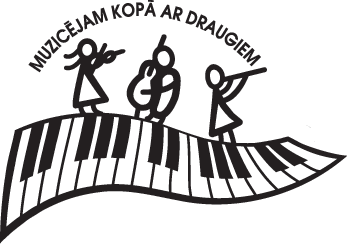 XIV Starptautiskais jauno kamermūziķu festivāls-konkurss “Muzicējam kopā ar draugiem”NORISE-2023Piektdiena, 2.jūnijs13.00 – 21.00 dalībnieku ierašanās JMR1.MS, reģistrācija, mēģinājumi Lielajā zālē un klasēs19.00 – 20.00 Festivāla Ieskaņas koncerts Vīlandes baznīcā (muzicē žūrijas locekļi un skolotāji)Sestdiena, 3.jūnijs  8.00 – 9.30   pārējo dalībnieku ierašanās, reģistrācija, mēģinājumi zālē un klasēs              9.45  Festivāla-konkursa svinīgā atklāšana JMR1.MS Lielajā zālē10.00 – 14.00 Konkursa I daļa Lielajā zālē  14.00 – 15.00 pusdienlaika pārtraukums (daļai dalībnieku no vecākajām grupām mēģinājumi zālē)15.00 – 19.00 Konkursa II daļa Lielajā zālē19.00 –           sadraudzības vakariņas Svētdiena, 4.jūnijs10.00 – 12.00 Bērniem no ārzemēm – ekskursija pa Vecrīgu;                       skolotājiem – pedagoģiski metodisks seminārs:*tikšanās ar žūrijas komisiju;*meistarklases, ko vada žūrijas locekļi.        13.00 – 14.00 Festivāla koncerts Kronvalda parkā14.00 – 15.00 brīvs laiks; pusdienlaika pārtraukums15.00 – 17.00 Festivāla-konkursa svinīgā noslēguma ceremonija JMR1.MS Lielajā zālēKonkursa noslēguma koncerts Konkursa rezultātu paziņošana, apbalvošana, pateicības